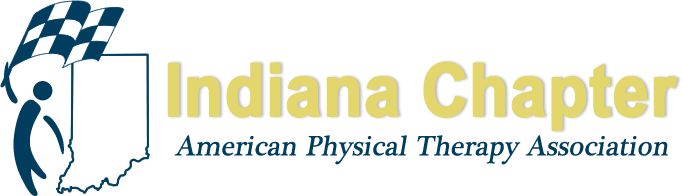 INAPTA ANNUAL REPORTDirector at Large- NorthGail AltekruseHIGHLIGHTS FROM 2017Northwest District- Alyssa Keys- Chairperson, Paul Young- Secretary/ TreasurerMeetings held on the third Tuesday, monthly, except the summer months.Highlight was the PAC fundraiser in March with a trivia contest between teams.North Central District- Chris Frentz- Chairperson, Anne Clifford- Recoding SecretaryMeeting in May  Golf Outing Sponsorship 5/1/18 Business Meeting held, Diets and Nutrition Impacts on Healing – host Penrose PTFacebook page Elections – Treasurer position currently vacant 1/23/18 Meeting- Differential Diagnosis of Dizziness- host ATINorthwest District - Leaders to be elected.  Special thanks to Brooke Nack and Natalie Myers for their help with district meetings in April and May.PROJECTIONS FOR REMAINDER OF 2017 AND 2018Nominations and elections for NE district leadership positionsNC DistrictNovember Meeting to update on IUSB growing PT programNovember Meeting to update / town hall for Practice ActPT Pub Night 10/11/18 at SB Brew Works- PT Day of Service Fundraiser (Sarah Keenan)Looking into PAC fundraiser, possible wine tasting event (Villa Macri wine room?)Meetings for all districts regarding legislative initiatives beginning in October